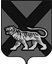 ТЕРРИТОРИАЛЬНАЯ ИЗБИРАТЕЛЬНАЯ КОМИССИЯ ХАНКАЙСКОГО РАЙОНАР Е Ш Е Н И Е25.02.2021 		                  с. Камень-Рыболов	                              № 2/11О внесении изменений в решение территориальной избирательной комиссии Ханкайского района от 03.03.2016        № 3/9 «О составе комиссии по соблюдению требований к служебному поведению государственных гражданских служащих аппарата территориальной избирательной комиссии Ханкайского района и урегулированию конфликта интересов и о Порядке ее работы»          Руководствуясь Положением о комиссии по соблюдению требований к служебному поведению государственных гражданских служащих аппарата территориальной избирательной комиссии Ханкайского района и урегулированию конфликта интересов, утвержденным решением территориальной избирательной комиссии Ханкайского района от 25.02.2014 № 46/200 (в редакции от 03.03.2016 № 3/6), в соответствии с решением Избирательной комиссии Приморского края от 28.01.2021 № 250/1740 «О формировании территориальной избирательной комиссии Ханкайского района» территориальная избирательная комиссия Ханкайского района РЕШИЛА:1. Внести в решение территориальной избирательной комиссии Ханкайского района от 03.03.2016 № 3/9 «О составе комиссии по соблюдению требований к служебному поведению государственных гражданских служащих аппарата территориальной избирательной комиссии Ханкайского района и урегулированию конфликта интересов и о Порядке ее работы» следующие изменения:1) пункт первый изложить в следующей редакции:«Утвердить состав комиссии по соблюдению требований к служебному поведению государственных гражданских служащих аппарата территориальной избирательной комиссии Ханкайского района и урегулированию конфликта интересов (приложение № 1)»;2) в пункте втором слово «прилагается» заменить словом «приложение № 2».2. Приложение № 1 к решению от 03.03.2016 № 3/9 изложить в редакции приложения к настоящему решению (приложение № 1).3. Решения территориальной избирательной комиссии Ханкайского района «О внесении изменений в состав комиссии  по соблюдению требований к служебному поведению государственных гражданских служащих аппарата территориальной избирательной комиссии Ханкайского района и урегулированию конфликта интересов» от 08.02.2017 № 52/188 и от 30.05.2019            № 137/458 считать утратившими силу.        4. Разместить настоящее решение на официальном сайте органов местного самоуправления Ханкайского муниципального округа в разделе «Территориальная избирательная комиссия».Председатель  комиссии			   		                  О.В. ГурулеваСекретарь комиссии					                     М.В. ГерасименкоСостав комиссии по соблюдению требованийк служебному поведению государственных гражданских служащих аппарата территориальной избирательной комиссииХанкайского района и урегулированию конфликта интересов- Голиус Ольга Анатольевна - заместитель председателя территориальной избирательной комиссии Ханкайского района (председатель);- Герасименко Маргарита Владимировна - секретарь территориальной избирательной комиссии Ханкайского района (секретарь); - Иващенко Антонина Михайловна - член территориальной избирательной комиссии Ханкайского района с правом решающего голоса.Приложение № 1к решению территориальной избирательной комиссии Ханкайского района от 25.02.2021 № 2/11